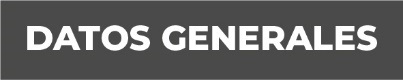 Nombre Lic. Matilde Tapia UriaGrado de Escolaridad Licenciatura en DerechoCédula Profesional (Licenciatura) 3483200Teléfono de Oficina 2717126220Correo Electrónico mtapia@fiscaliaveracruz.gob.mxFormación Académica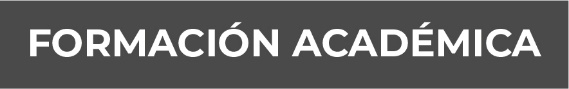 1995-1999Universidad del Golfo de MéxicoLicenciatura en Derecho1997Diplomado en Intervención Primaria en crisis por Violencia2019- Maestría a Distancia de Criminalística y Ciencias PericialesTrayectoria Profesional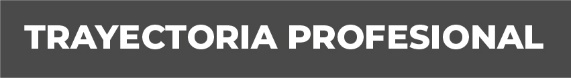 1998-1990Secretaria de la Agencia del Ministerio Publico Municipal de Santiago Tuxtla1990-2011Oficial Secretario de la Agencia del Ministerio Publico Especializada en Delitos Contra la Libertad la Seguridad Sexual y la Familia en Coatzacoalcos, Ver. 2011-2012Agente del Ministerio Publico Conciliador y Responsabilidad Juvenil Especializada en Delitos Contra la Libertad la Seguridad Sexual y la Familia en Acayucan, Ver. 2012-2014Agente del Ministerio Publico Conciliador y Responsabilidad Juvenil Especializada en Delitos Contra la Libertad la Seguridad Sexual y la Familia en Coatzacoalcos, Ver2014-2015Agente Primero del Ministerio Publico Especializada en Delitos Contra la Libertad la Seguridad Sexual y la Familia en Córdoba, Ver2015-2019Fiscal Primera Especializada En Investigación De Delitos De Violencia Contra La Familia, Mujeres, Niñas, Niños Y De Trata De Personas, De La Unidad Integral De Procuración De Justicia Número 1, Córdoba, Ver.  Conocimiento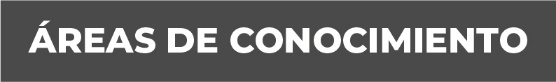 Derecho Constitucional Derecho Civil Derecho Penal